С 1 по 7 декабря в нашей школе проходил конкурс снежных фигурок. И вот 11 декабря стали известны победители: 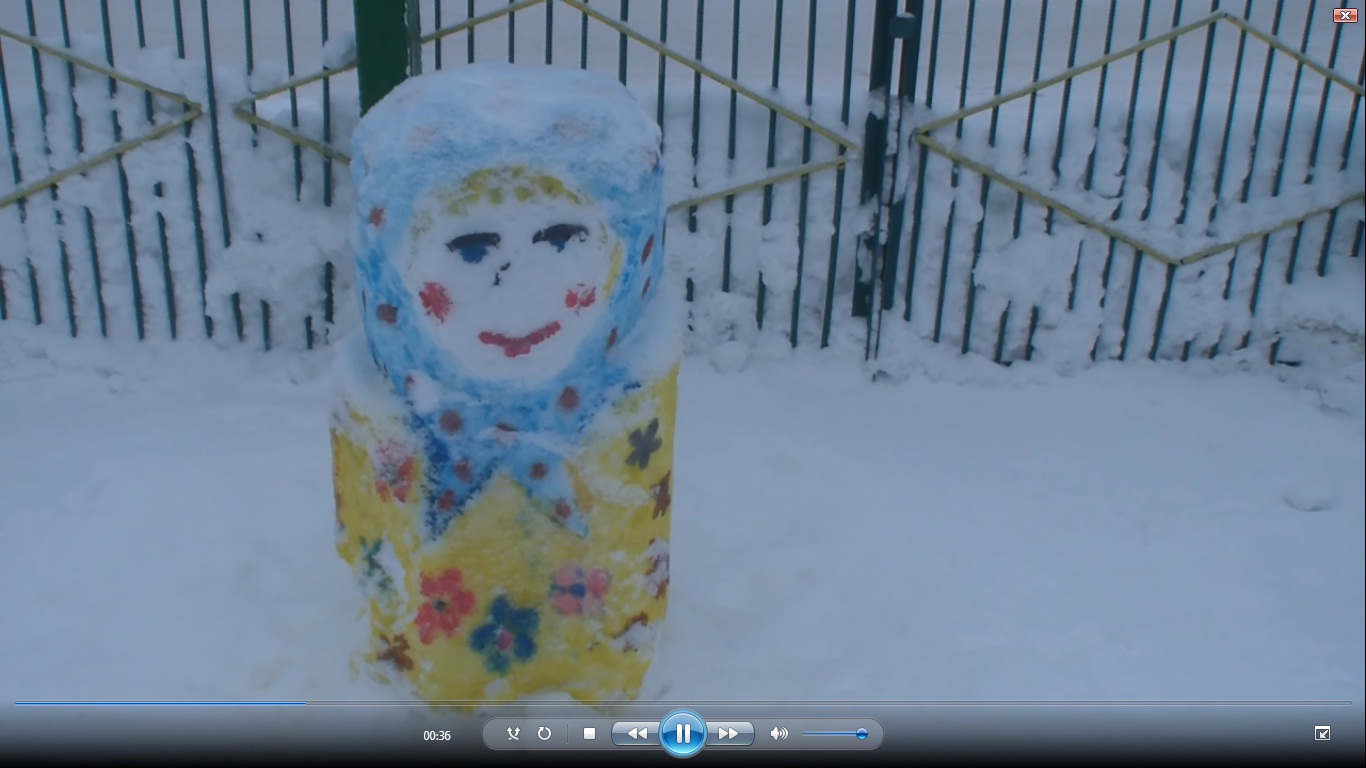 I место – 5б и 7а,II место – 6а и 7а,III место – 6в. Получены и съедены сладкие призы, а во дворе школы поселилась радость. Идея очень хорошая: у каждого класса своя «ледяная мастерская».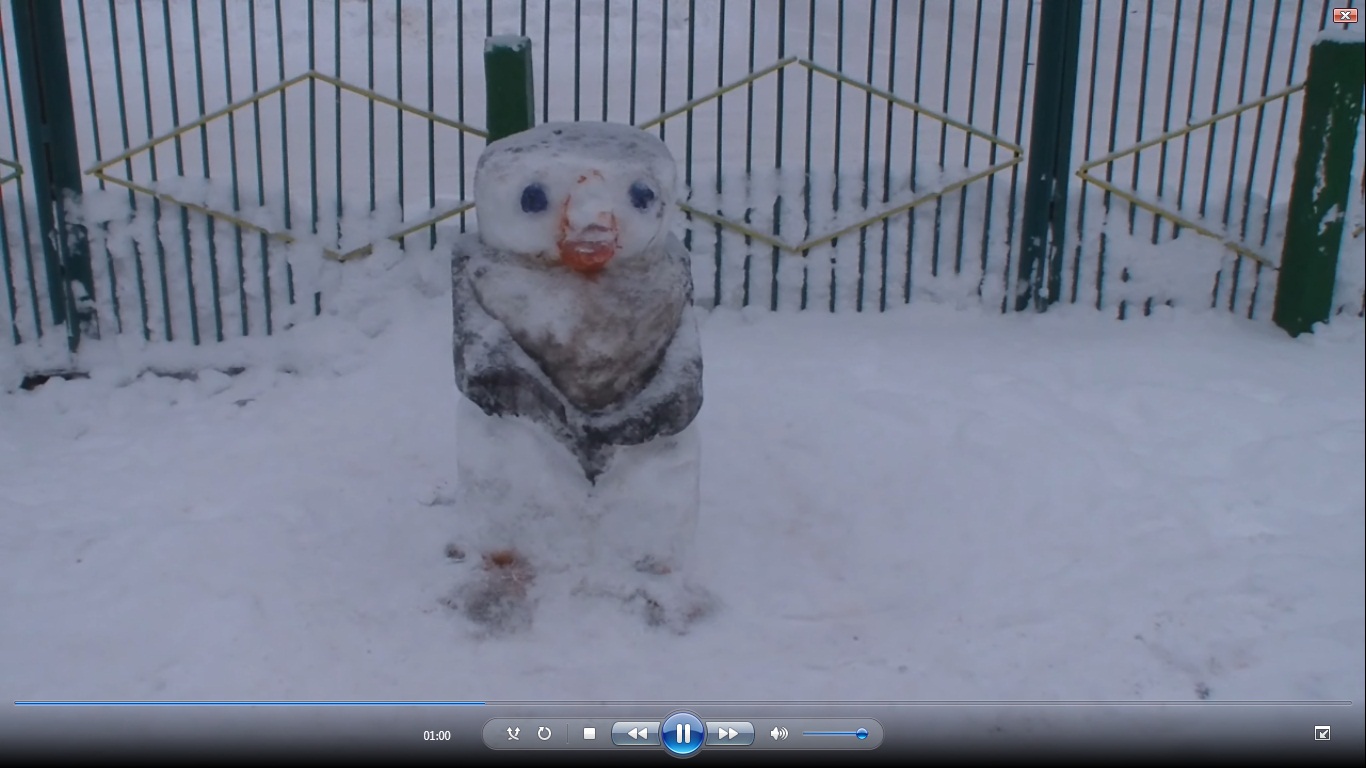 Морозы крепчают, но улыбающиеся матрешки, пингвины, собачки греют душу учеников и прохожих.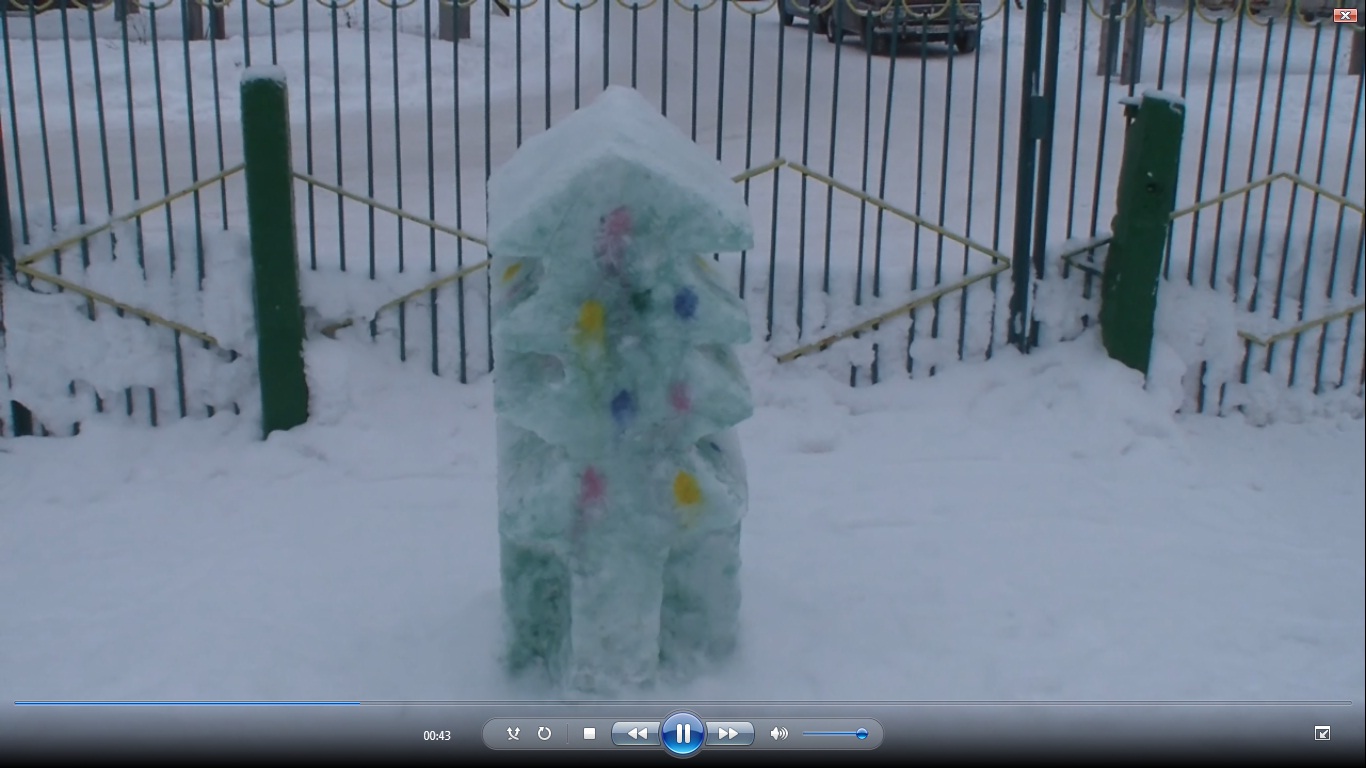 Чуть спадут морозы и можно осваивать горку!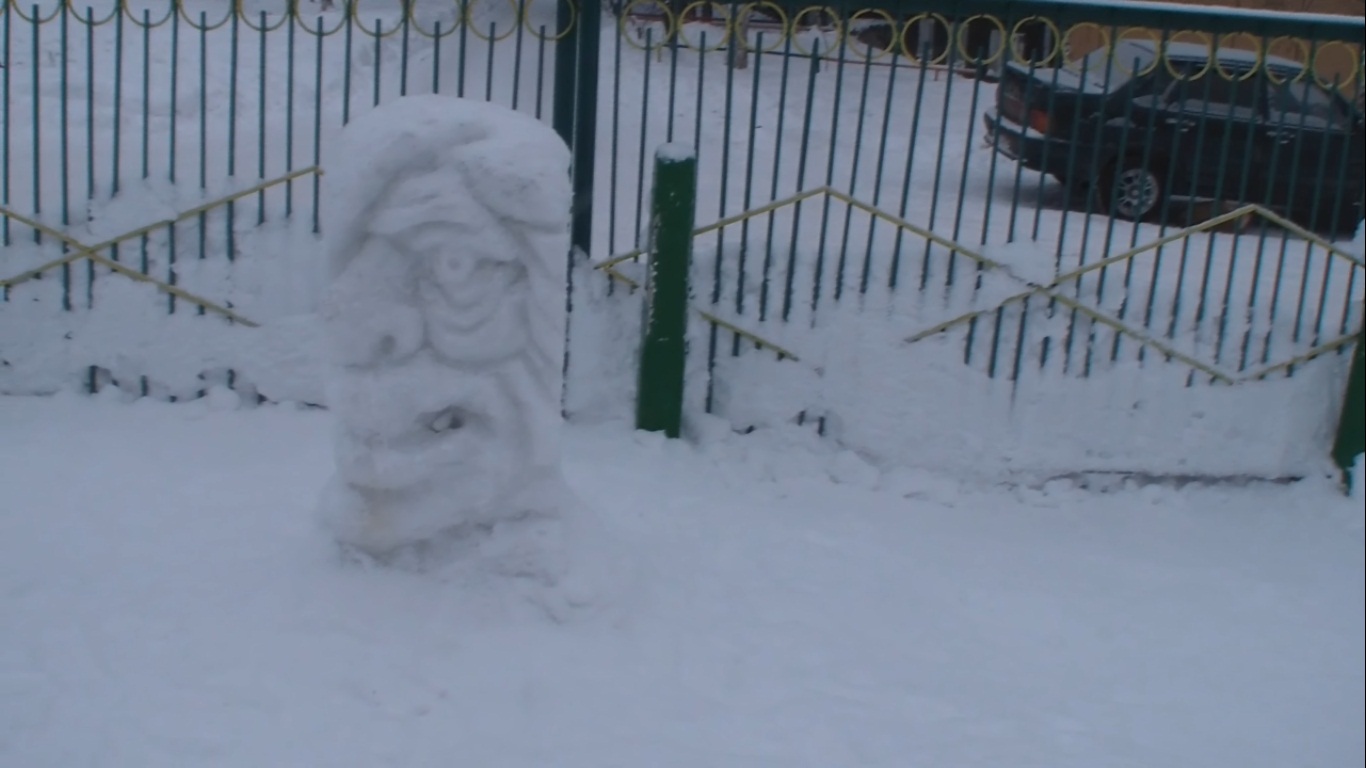 